Brevard Public Schools: American Rescue Plan – Elementary and Secondary Emergency ReliefPoint of Contact:    Diamelia Christie – Teacher on Assignment                           Christie.Diamelia@brevardschools.org  or BPSESSER@brevardschools.org                                        Call 321-633-1000 x 11368 Guidelines for spending: Coordinating preparedness and response efforts with State, local, Tribal, and territorial public health departments to prevent, prepare for, and respond to COVID-19.Training on sanitizing and minimizing the spread of infectious diseases.Purchasing supplies to sanitize and clean the district buildings.Repairing and improving school buildings to reduce risk of virus transmission and exposure to environmental health hazards (Social Distancing).Improve indoor air quality (Improve HVAC and filtration).Addressing the needs of children from low-income families, children with disabilities, English learners, racial and ethnic minorities, students experiencing homelessness, and foster care youth.Developing and implementing procedures and systems to improve the preparedness and response efforts of the district.Planning for or implementing activities during long-term closures. This includes loaning technology for online learning during quarantine. *BPS is providing free breakfast and lunch to all students through a separate funding source. Purchasing educational technology (including hardware, software, connectivity, assistive technology, and adaptive equipment) for students that helps improve the interaction between students and their classroom instructors. Providing mental health services and supports, including the use of evidence based full-service community schools and the hiring of counselors.Planning and implementing activities related to summer learning and supplemental after-school programs.Addressing learning loss.Other activities that are necessary to maintain operation of and continuity of and services, including continuing to employ existing or hiring new district and school staff.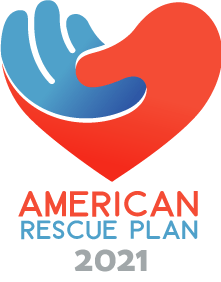 